             Music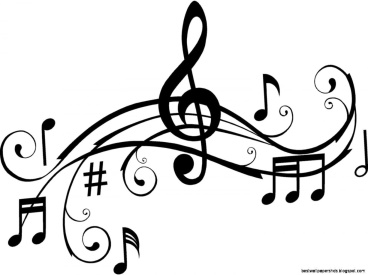              Music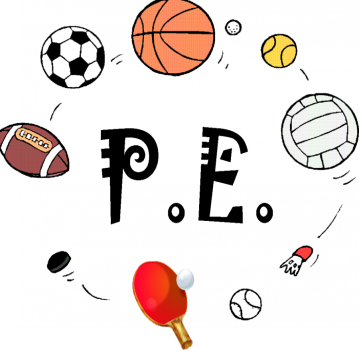 Numeracy 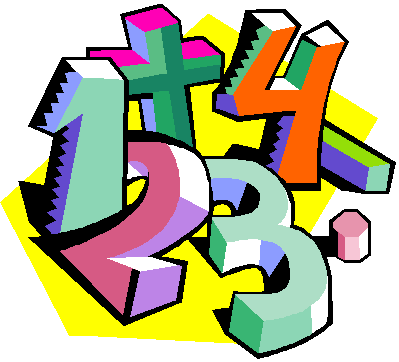 Wednesday 13th May  13.05.20Daily Timetable  Here are your activities for today.Have fun! Wednesday 13th May  13.05.20Daily Timetable  Here are your activities for today.Have fun! Literacy – Sight words  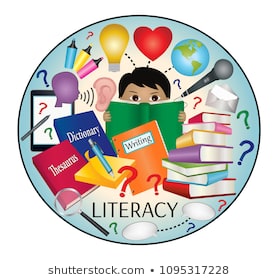 Numeracy Please post two things every day on twitter so we know how you are getting on. Please post two things every day on twitter so we know how you are getting on. Literacy – Sight words  Art – Henri Matisse: Lesson 3 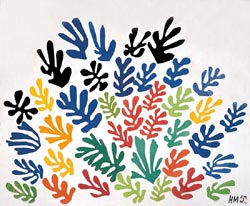 Meaningful May 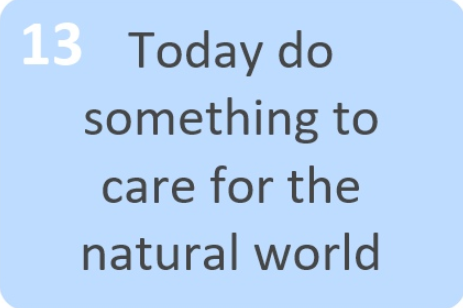 Meaningful May Help out at homeHelp out with cooking today. Maybe you could peel the tatties or butter some bread?